Неделя профилактики заболеваний эндокринной системы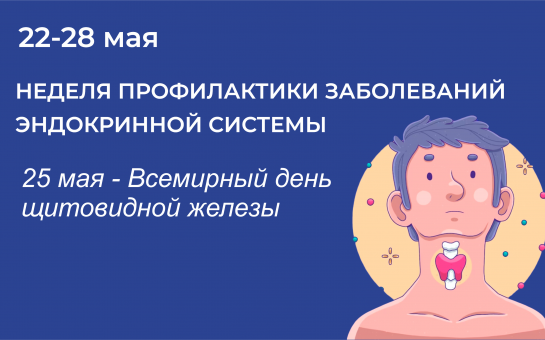 С 22 мая по 28 мая 2023 года проходит Неделя профилактики заболеваний эндокринной системы (в честь Всемирного дня щитовидной железы 25 мая). Эндокринные заболевания относятся к работе желез внутренней секреции, и в последние годы их частота растет. Это касается и заболеваний щитовидной железы, и сахарного диабета, и других серьезных нарушений.							К основным факторам, которые приводят к развитию эндокринных нарушений, относятся: опухоли тканей железы, кисты, инфекционные заболевания, наследственный фактор, хронические заболевания других органов и систем, сердечно-сосудистая недостаточность, хирургические вмешательства, прием ряда препаратов.			Так как гормоны, вырабатываемые железами внутренней секреции, регулируют работу других органов и систем, то при эндокринных заболеваниях нарушается обмен веществ и возникают симптомы, характерные, например, для заболеваний кожи, почек и т.д.													Потребление йодированной соли способствует профилактике эндокринных нарушений и заболеваний нервной системы новорожденных и маленьких детей. Рекомендованное количество йода человеку в соответствии с потребностями организма человека – 150-200 мкг/сут., что обеспечивается 4-5 граммами йодированной соли.		Йодированная соль – это обычная поваренная соль (хлорид натрия), в состав которой химическим путем добавлены йодид или йодат калия. Стоимость йодированной соли лишь на 10% превышает стоимость обычной поваренной.  Начинать йодопрофилактику врач-педиатр советует с организации правильного питания в семье, включающем рыбу и йодированные продукты. Йод содержится в морепродуктах, морской рыбе, морских водорослях. Приучать ребенка кушать рыбу надо с раннего детства. До трех лет морепродукты ребенку давать нельзя, а морскую рыбу можно. Богата йодом атлантическая сельдь, скумбрия. Два раза в неделю рыба должна быть в рационе ребенка. Рекомендовано также употреблять в пищу йодированную соль. При длительном недостатке йода в рационе ребенка могут наблюдаться: сухость кожи, ногтей и волос, ухудшение памяти, замедление умственной деятельности, нервозность и быстрая утомляемость. Возможны запоры, отеки и набор массы тела. Йододефицит способен затормозить общее развитие ребенка. При подозрении на симптомы йододефицита родителям следует обратиться в детскую поликлинику к участковому педиатру.СИМПТОМАТИКАБольшинство заболеваний щитовидной железы, выявленных на ранней стадии, успешно поддаются лечению. Главное – не игнорировать сигналы организма.	ПЕРВЫЙ: хроническая усталость, перепады настроения, депрессия. Вырабатываемые железой гормоны влияют на секрецию серотонина – гормона радости, недостаток которого влечет за собой появление усталости и раздражительности.	ВТОРОЙ: нарушение процессов терморегуляции. Жар или озноб является признаком нарушения работы щитовидки. При уменьшении выработки железой гормонов человек испытывает постоянный холод, в случае переизбытка – повышение температуры.	ТРЕТИЙ: колебания массы тела. Резкое снижение или набор веса также свидетельствуют о наличии заболеваний данного органа.			ЧЕТВЕРТЫЙ: дискомфорт в области горла. Появление крупных узлов в щитовидной железе может спровоцировать изменение тембра голоса, ощущение комка в горле, трудности при глотании.							ПЯТЫЙ: нарушения менструального цикла. При гипотериозе (недостатке гормонов щитовидной железы) женщины отмечают скудные, редкие месячные, которые могут полностью исчезнуть. Один из симптомов повышения уровня гормонов – нестабильный менструальный цикл.									Совокупность данных симптомов, а также появление отдельных признаков нарушений работы организма – повод обратиться к врачу-терапевту или эндокринологу. План обследования будет включать лабораторные анализы, УЗИ-исследование. По результатам специалист назначит лечение и сформирует план дальнейшего наблюдения. Помните, сегодня абсолютно все проблемы с щитовидной железой можно успешно решить уже на самом раннем этапе выявления.ПРОФИЛАКТИКАК наиболее эффективным методам предупреждения отклонений в работе щитовидной железы и снижения рисков патологий эндокринной системы специалисты относят пересмотр рациона питания.							Морская капуста – первоочередной источник йодистых соединений. Достаточно съедать в сутки 70-100 граммов, чтобы организм стабильно вырабатывал тиреоидные гормоны.												Красная рыба – лосось, форель, горбуша, семга и любое красное мясо содержат тирозин. Это вещество помогает синтезировать необходимые гормоны. Если в рационе питания достаточно красной рыбы, то в организм поступает кальций, омега-3 жирные кислоты, витамин D, фосфор. Кроме того, рыбная печень – это источник селена.	Шпинат, лук – укрепляют иммунитет, а также являются природными антиоксидантами. Кроме того, шпинат содержит уникальный набор микроэлементов, важных для здоровья эндокринной системы – фосфор, цинк, йодистые соединения, натрий, марганец и другие.									Морепродукты – мидии, крабы, рыба, лангусты, креветки, кальмары. Они содержат цинк, жирные кислоты, фосфор, белок, В12. Люди, которые любят морепродукты имеют сильный иммунитет, поскольку эндокринная система регулярно подпитывается важными гормонами.												Также нужно отметить пользу яблок, ягод и орехов для всех систем организма. Кедровые и грецкие орехи богаты йодистыми соединениями. Яблоки и черника содержат антиоксидантные вещества, которые защищают клетки от пагубного воздействия свободных радикалов.НЕОБХОДИМО ОГРАНИЧИТЬУпотребление сахара – в первую очередь, отказаться от сладких и газированных напитков, пирожных, тортов, конфет и прочих. Аутоиммунные заболевания и сахарный диабет вызываются бесконтрольным употреблениям сладкого. При таком рационе снижается уровень гормонов, перегружается почти все системы, организм не воспринимает инсулин.										Жареную и жирную пищу (включая полуфабрикаты и фастфуд), алкоголь, крепкий чай, которые снижают выработку гормонов Т3 и Т4.						Глютен – это вещество (клейковина) содержится в злаковых растениях и наносит огромный вред здоровому организму. Пища с высоким содержание глютена вызывает аутоиммунные расстройства, такие как болезнь Аддисона, диабет 1 типа, ревматоидный артрит и гипотиреоз. Клейковина содержится в выпечке, пшеничном хлебе из муки высшего сорта.											Что такое нарушения функции щитовидной железы?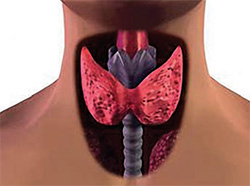 Почти у 300 миллионов человек в мире есть проблемы с щитовидной железой,1 однако считается, что более половины людей не знают об этом.2Щитовидная железа имеет форму бабочки и располагается у основания шеи, спереди от трахеи. Она служит «главным регулятором» обмена веществ.3ЧТО ТАКОЕ НАРУШЕНИЯ ФУНКЦИИ ЩИТОВИДНОЙ ЖЕЛЕЗЫ?Если активность вашей щитовидной железы снижена, то она вырабатывает слишком мало тиреоидных гормонов – это состояние обозначается термином гипотиреоз. У людей с гипотиреозом замедляется обмен веществ.						Однако если активность вашей щитовидной железы повышена, то она вырабатывает избыточное количество гормонов, что приводит к развитию гипертиреоза, сопровождающегося ускорением обмена веществ.ДИАГНОСТИКА НАРУШЕНИЙ ФУНКЦИИ ЩИТОВИДНОЙ ЖЕЛЕЗЫУ многих пациентов на протяжении длительного времени нарушения функции щитовидной железы остаются недиагностированными. Соответственно, имеющиеся симптомы расцениваются как проявления других состояний, таких как, например, депрессия, беременность или климактерический синдром. Вместе с тем, следует помнить, что нарушение функции щитовидной железы довольно просто выявить – для этого достаточно определить уровень тиреотропного гормона (ТТГ) и тиреоидных гормонов в крови.
Общепризнанные методы лечения нарушений функции щитовидной железы достаточно просты и эффективны.ЛЕЧЕНИЕ ГИПОТИРЕОЗАЛекарства, позволяющего вылечить гипотиреоз, нет, поэтому целью лечения гипотиреоза является восполнение дефицита гормонов щитовидной железы в организме.
Ежедневный приём препарата, идентичного гормону, вырабатываемому самой щитовидной железой, позволяет полностью устранить симптомы гипотиреоза.
Препараты гормонов щитовидной железы успешно
применяются с 1950-х годов. Однако следует помнить, что эта терапия – пожизненная и необходимо регулярно принимать препарат, даже если симптомов гипотиреоза уже нет.ЛЕЧЕНИЕ ГИПЕРТИРЕОЗАЛечение гипертиреоза гораздо сложнее. В ряде случаев используют оперативное лечение – удаление щитовидной железы (частично или полностью) или терапию радиоактивным йодом – этот метод приводит к разрушению клеток щитовидной железы. Оба варианта лечения могут привести к развитию гипотиреоза (снижению функции щитовидной железы).
Ещё один вариант лечения – консервативный, при котором назначение тиреостатических препаратов позволяет блокировать выработку гормонов щитовидной железой. Этот вариант лечения может быть эффективным, однако сопряжён с риском побочных эффектов.												Если вы подозреваете наличие у вас нарушения функции щитовидной железы, обратитесь к врачу для получения более подробной информации. Доктор также объяснит вам преимущества и недостатки каждого из описанных методов лечения.